Провели воспитатели старшей группы Горячкина И.Г., Панина Л.Н. Цели и задачи:- Закрепить и обобщить знания детей о ПДД, сигналах светофора, дорожных знаках.-Формировать у детей осознанное отношение к соблюдению ПДД в жизненных ситуациях. Материалы:-Изображения дорожных знаков.-Костюм светофора для ведущего.-Костюм Бабы Яги.-Карточки красные, желтые, зеленые.Ход мероприятия:Ведущий:  Узнаете меня? Кем я сегодня буду работать?Воспитатель: Да. Я сегодня буду работать светофором«На дорогах с давних пор,Есть хозяин - Светофор.Перед вами все цветаВам представить их пора».(Что обозначает каждый свет светофора)Ребята, мы живем в красивом поселке с широкими зелеными улицами и переулками. По ним движется много легковых и грузовых автомашин. Они мчатся на большой скорости и только постоянное соблюдение правил дорожного движения позволяет нам уверенно переходить улицу и не попасть в беду. Мне одному очень тяжело справиться, нужны помощники. Хотите стать моими помощниками. Мои помощники должны хорошо знать правила дорожного движения. Вы знаете? (ответы)(Слышится шум. Забегает Баба Яга.)Баба Яга: - Летела я в ступе над городом. Ступа сломалась, мне пришлось приземлиться и идти пешком домой в лес через город. Пыталась я перейти дорогу, но меня полицейский остановил: «Как вам, бабушка, не стыдно! Из-за вас может произойти авария. Разве вы не знаете, что дорогу нужно переходить на перекрёстке, там, где есть или светофор, или «зебра». Что мне, зебру с собой водить, уложить на дорогу и по ней ходить? Заставил меня этот инспектор какие-то правила дорожного движения учить. Что это за правила такие? И что это за чучело трёхглазое? (показывает на светофор). У нас в сказочном лесу такой штуки нет!Ведущий: -Ничего ты Баба Яга не знаешь! Ребята, поможем Бабе Яге выучить правила дорожного движения?-Ребята, что же это за предмет с весёлыми огоньками? (ответы)-А где ставят светофор?(ответы)- Для чего его ставят на улице? (ответы)Ребенок 1(Вероника)Всем вниманье!Всем вниманье!Говорит вам жёлтый свет.Объявляю вам заранее:Перехода больше нет!Не спешите, посмотритеПосмотрите на меня!Не спешите, потерпитеДо зелёного огня!Ребенок 2(Ярослав)Вот теперь идите смело,Пешеходам путь открыт,Проходите, разрешаю,Не беда, что я одинЯ надёжно защищаюОт трамваев и машин.Ребенок 3(Лера)Красный свет-сигнал тревогиВ светофоровых глазах.Не ходите по дороге,Оставайтесь на местах.Даже если вы спешитеНа работу иль в киноПодождите, подождитеПодождите всё равно!Ведущий:- Ну что, Баба Яга, поняла сейчас, что такое светофор.Баба Яга:- Спасибо вам, ребята! Теперь я буду знать, где надо дорогу переходить. Ну вот, я все сигналы светофора выучила, куплю себе машину и буду ездить на ней, у меня ступа все равно сломалось.Ведущий:-Подожди, Баба Яга. Чтобы на машине ездить надо выучить правила дорожного движения и сдать экзамены в ГИБДДБаба Яга: -Чего-чего? Ты говори, да не заговаривайся. Нашли, понимаешь, ученую! Я еще  хоть куда! Ребята, дайте мне какое-нибудь задание!Ведущий:  Я буду загадывать вам загадки, а вы поднимайте руки и отвечайте на них.1. Этот свет нам говорит:Стой, опасно, путь закрыт! (красный)2. Что за свет вспыхнул впередиСкажет он: «Препятствий нет!Смело в путь иди! (зелёный)3. Если этот свет в окошке,Подожди ещё немножко.Подожди ещё чуть-чутьБудет вновь свободен путь. ( жёлтый)4. Перекрёсток оживился,Стал свободен переход,Смело двигайся вперёд . (зелёный)5. Этот свет означает - хода нет!Стоп, машина, стоп, шофёр,Тормози скорей мотор! (красный)6. Свет мигнул и говорит:«Ехать можно, путь открыт! » (зелёный)Ведущий: - Молодцы! Вы справились с заданием. Никто не ошибся. Я надеюсь, что на улице вы будете так же внимательно следить за сигналами светофора. Баба Яга:- Ну все. Я сигналы светофора выучила, сейчас могу и машину купить.Ведущий:-Нет, Баба Яга, чтобы водить машину надо еще дорожные знаки выучить.Баба Яга:-Надоели вы мне. Пойду я лучше в карты поиграю. Зашла я в ближний магазин, попросила карты, а продавщица дала мне вот такие интересные карты. (Показывает большие «карты» с изображением дорожных знаков) Я смотрю, что в них не очень-то поиграешь. Может, вы мне расскажите, что они обозначают?Ведущий: -А давайте мы посмотрим, что это за карты. Это Баба Яга, дорожные знаки. А чтобы тебя с ними познакомить мы сейчас про них расскажем.     Ведущий:Пять разных человечковНам встречаются в пути.А какой из них позволитНам дорогу перейти?Человечки разные,Синие да красные,Треугольник, круг, квадратВот они все 5 подряд.(Дети показывают дорожные знаки: "Пешеходный переход", "Подземный переход", "Осторожно, дети", "Движение пешеходам запрещено", "Дорожные работы").      Баба яга: Я знаю интересную игру: "Это я, это я - это все мои друзья". Поиграем?Кто из вас идет вперед только там, где переход? (это я,...)Знает кто, что свет зеленый означает: путь открыт? (это я, ...)Кто из вас в вагоне тесном уступил старушке место? (это я, ...)Кто из вас, идя, домой, держит путь по мостовой? (молчат)Кто из вас идет вперед только там, где переход? (это я, ...)Кто бежит вперед так скоро, что не видит светофора? (молчат)Знает кто, что красный свет - это значит - хода нет? (это я, это я, это все мои друзья).-Вот теперь я и дорожные знаки знаю.Хотите, я вам свои загадки загадаю?( "В гостях у сказки")-На чем ездил Емеля? (на печи)-Любимый транспорт кота Леопольда (велосипед)-Во что превратила тыкву фея для Золушки? (в карету)-На чем передвигается Баба Яга? (на ступе, метле)       Ведущий:-Молодцы, и сказки вы тоже знаете. Баба Яга засиделась. Поиграем с Ягой?Подвижная игра: «Водители» (первый ребёнок с рулём  бежит и прицепляет к себе каждый раз по одному ребёнку - пассажиру)      Ведущий:- Кто является пешеходом(человек, участвующий в дорожной ситуации или тот, кто ходит пешком)-По какой части дороги должны двигаться пешеходы(тротуар или обочина)-Где пешеходы обязаны переходить дорогу, проезжую часть                                     (зебра,  светофор,  подземный и наземный переходы)-Как нужно переходить дорогу?(спокойно, посмотреть налево и направо, убедиться что пропускают)- Почему нельзя играть около проезжей части?(опасно)-Для чего нужны п. д. д., дорожные знаки?(чтобы не попасть в беду)      Ведущий:-Все вы хорошо знаете правила дорожного движения!      Баба Яга: -Да, ребята, вы молодцы!      Ведущий: - Баба Яга, я с тобой согласна, наши дети действительно молодцы. Они хорошо знают   правила движения и  дорожные знаки.       Баба Яга (вдруг спохватывается) :-Ой, у меня же были подарки для вас! Куда же они подевались? (ищет). Вот же они!   25 сентября в старшей группе было проведено развлечение по ПДД в рамках Недели безопасности. Его провели воспитатели старшей группы Панина Л.Н. и Горячкина И.Г. Цель развлечения закрепить и обобщить знания детей о ПДД, сигналах светофора, дорожных знаках. Формировать у детей осознанное отношение к соблюдению ПДД в жизненных ситуациях.    На этом мероприятие была проведена беседа о светофоре и его значении. Затем был сюрпризный момент с Бабой Ягой, где дети прочли ей стихи о пользе светофора и дорожных знаках. Были загаданы загадки и проведены игры: « Это я, это я, это все мои друзья». « Водитель», « Назови знак». Дети и Баба Яга в ходе мероприятия усвоили правила дорожного движения и дорожные знаки. В конце была раздача подарков (светодиодных отражателей).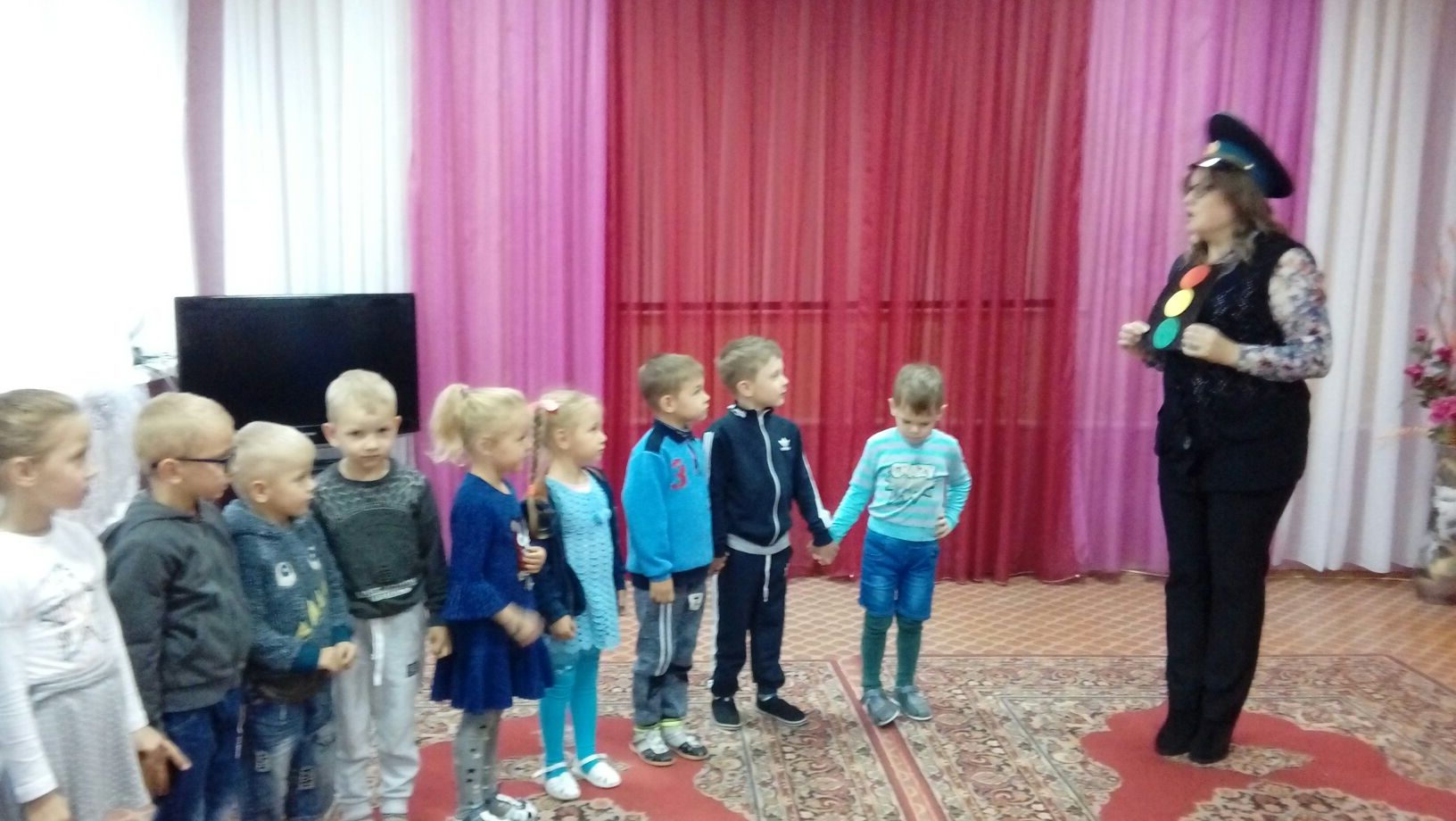 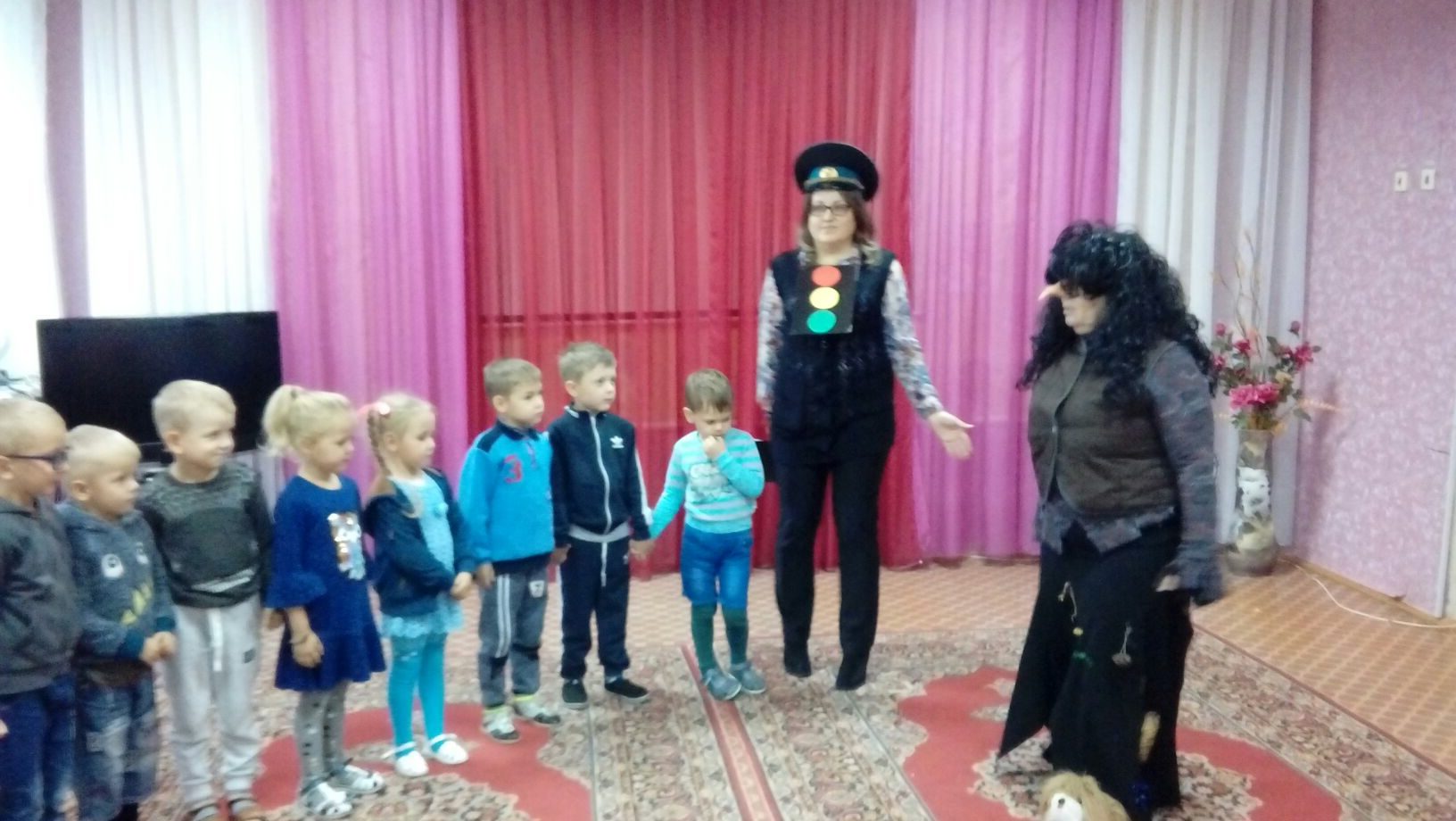 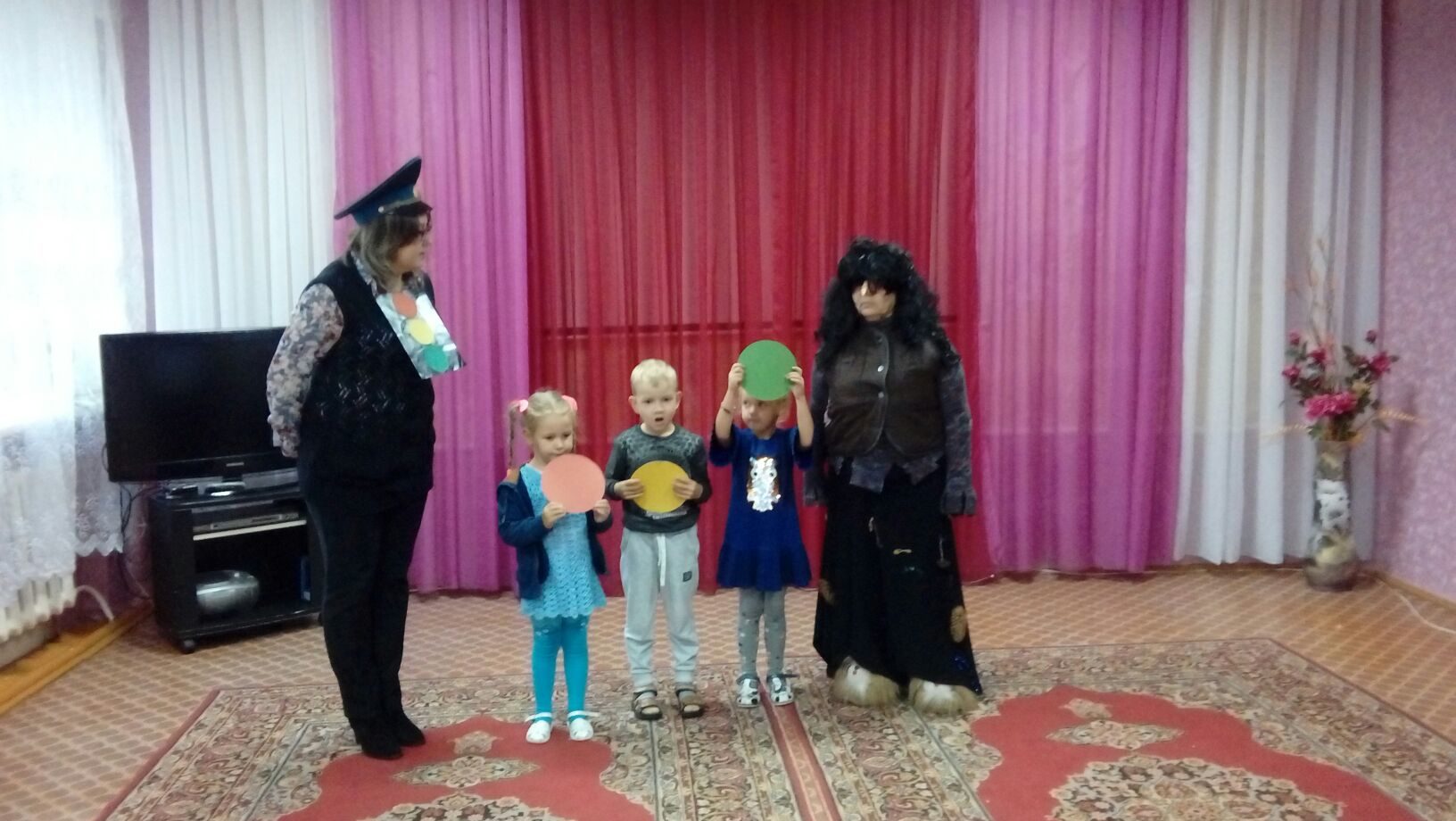 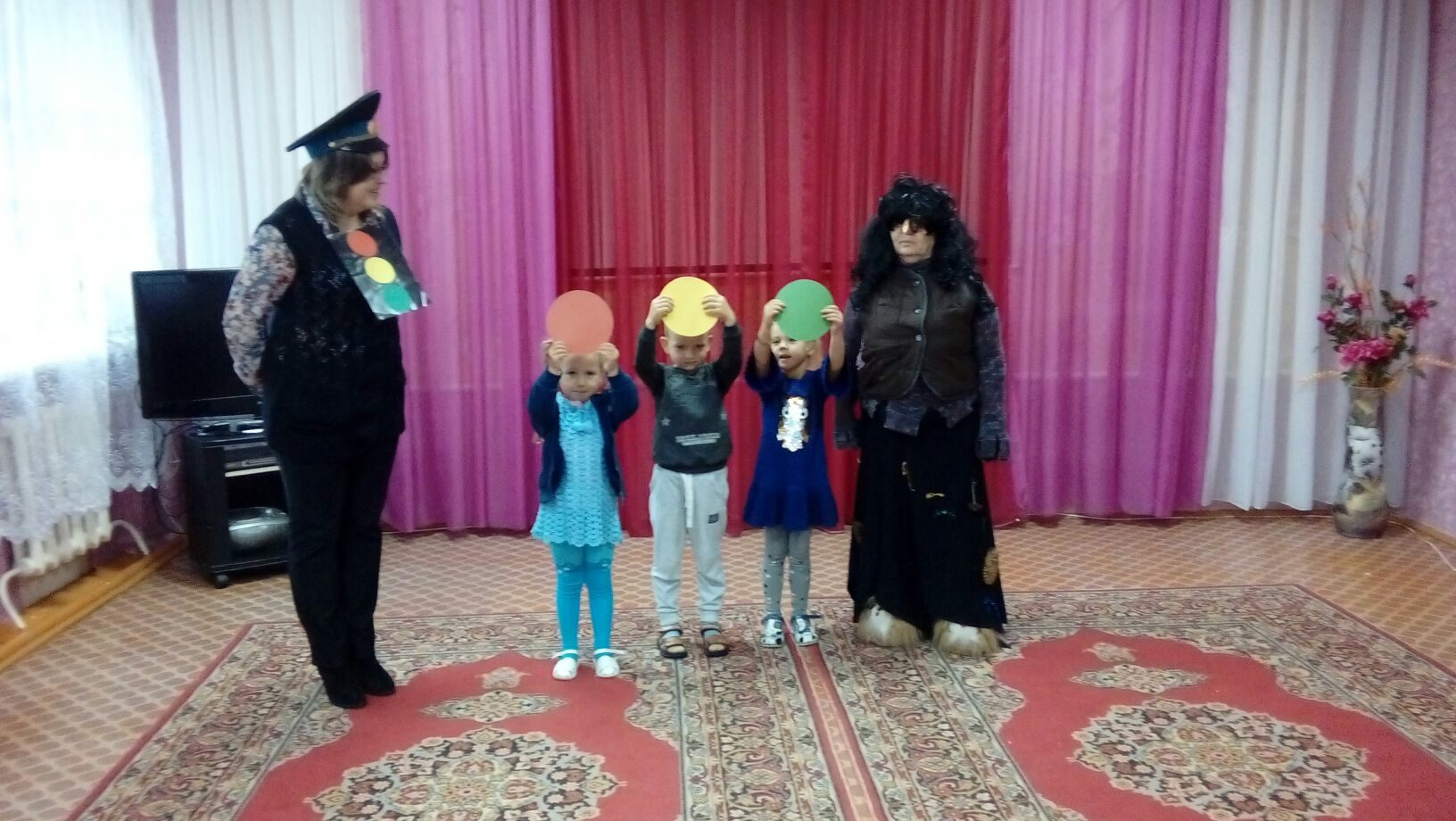 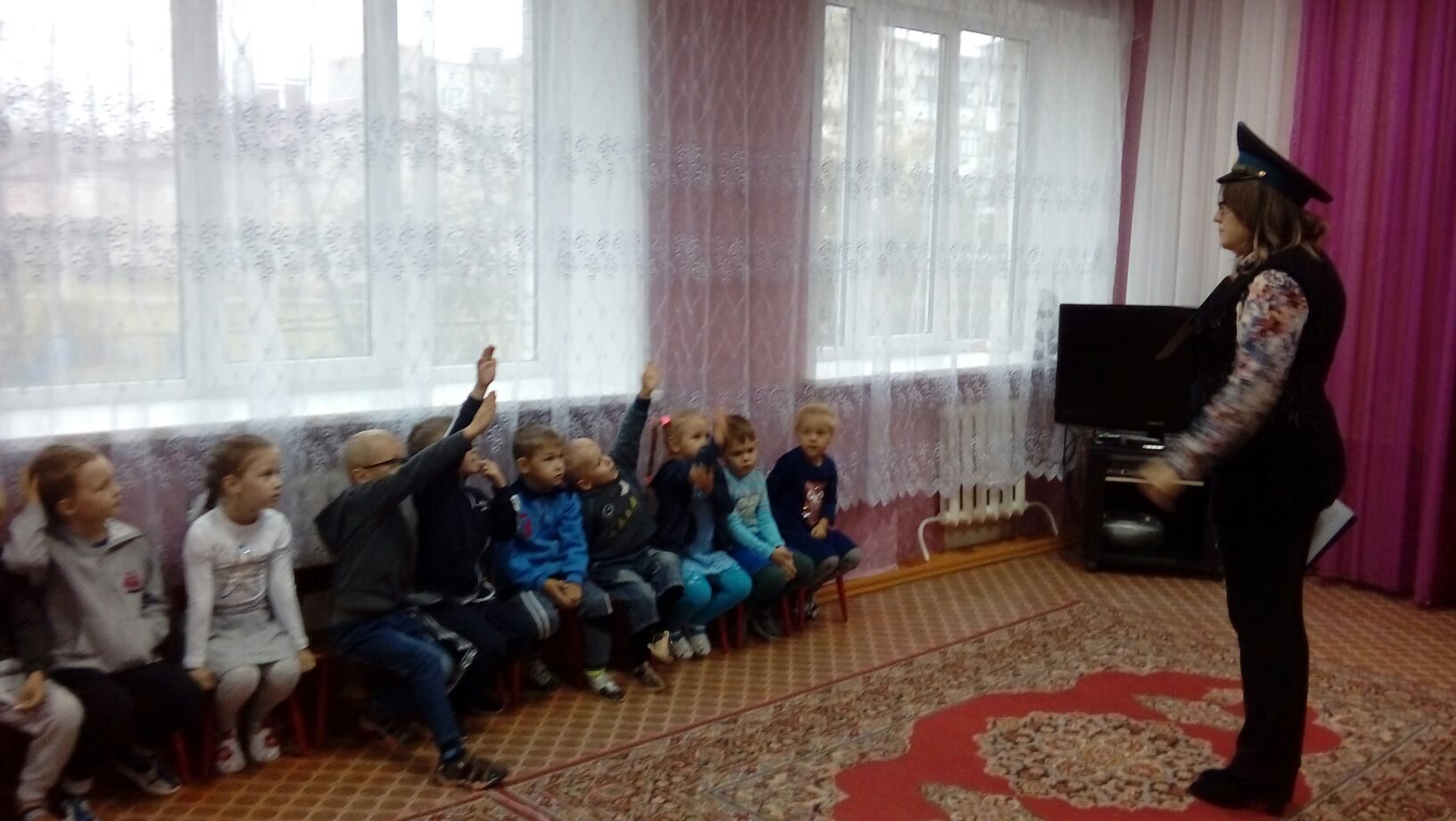 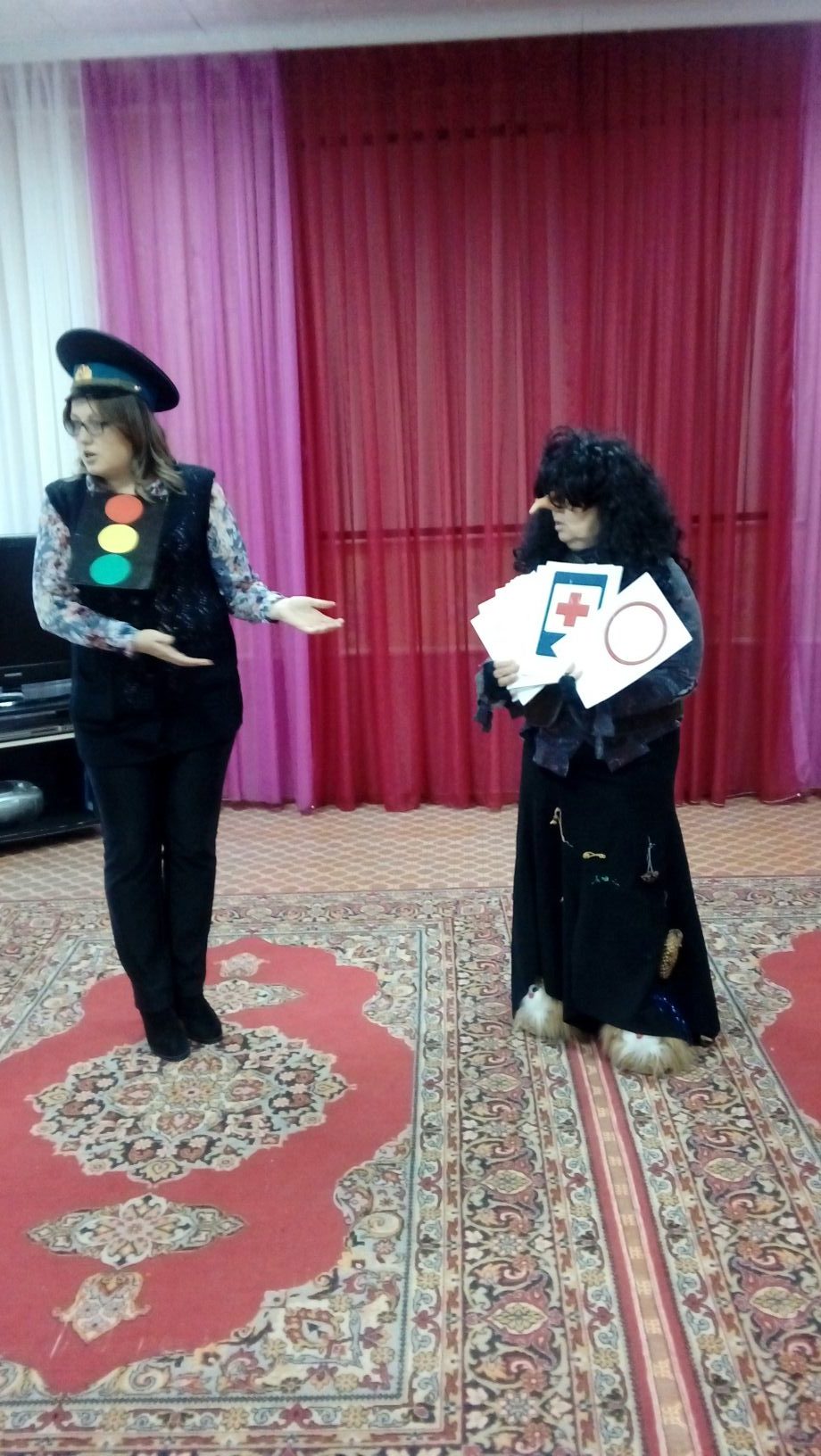 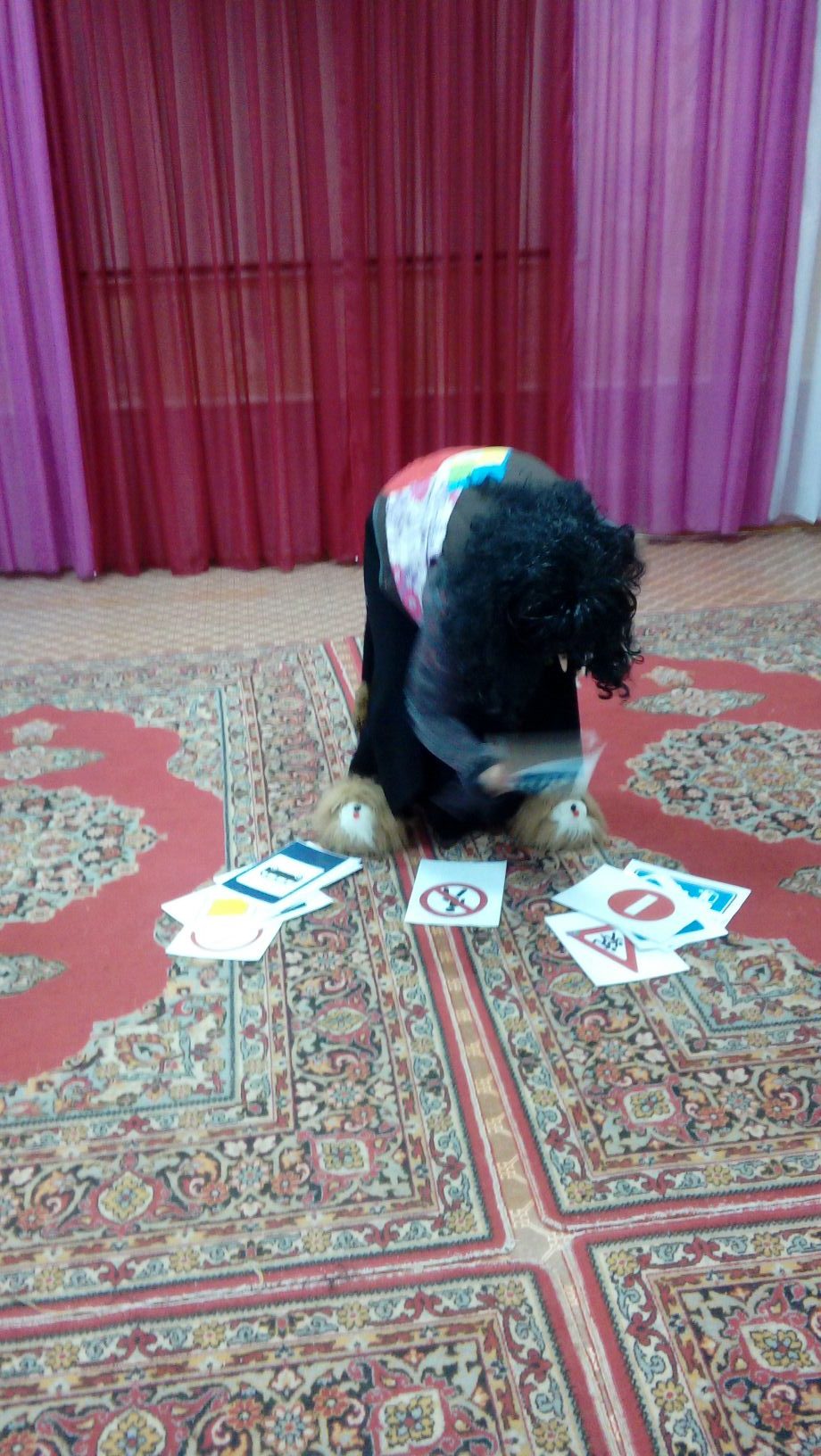 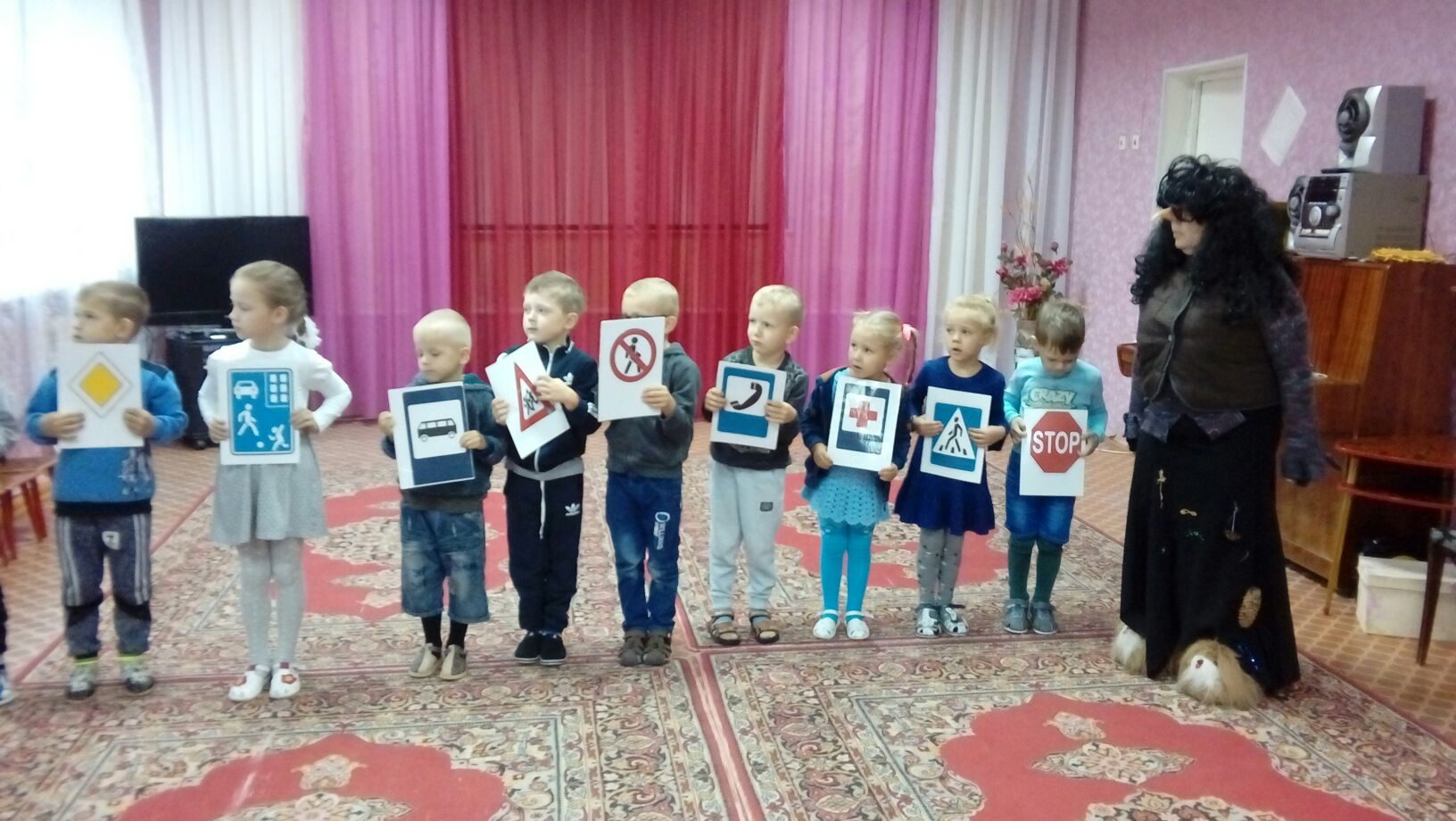 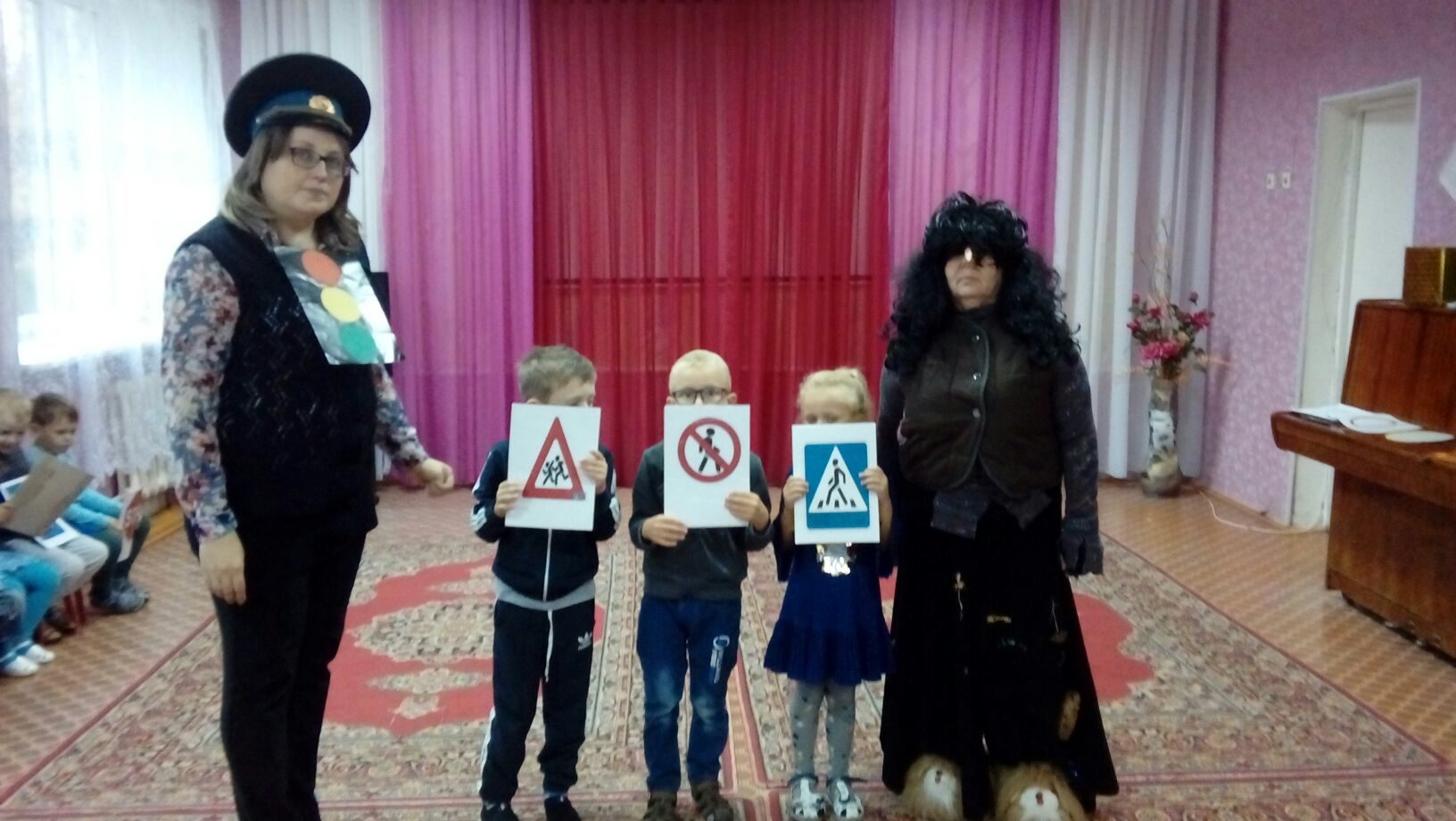 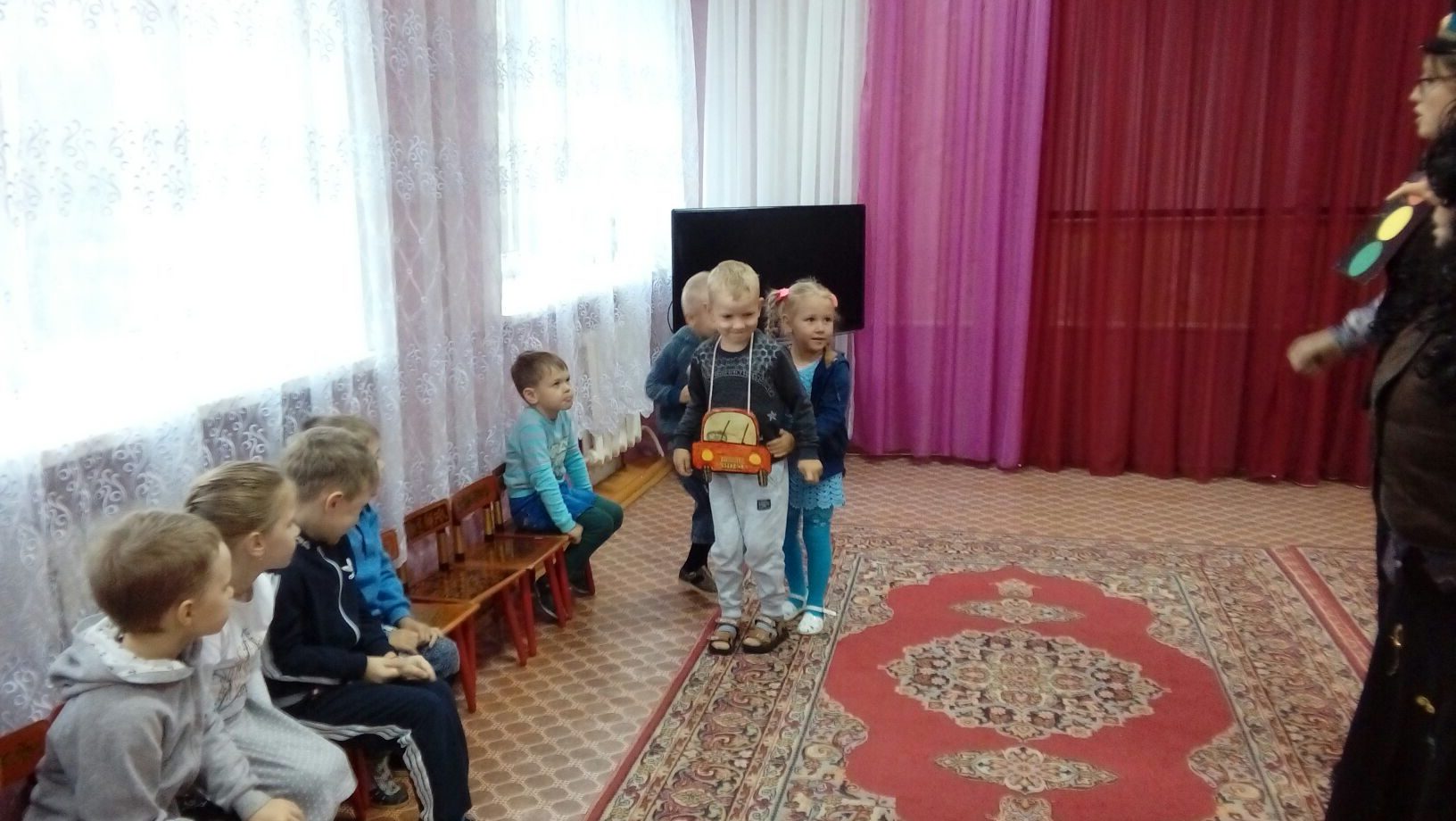 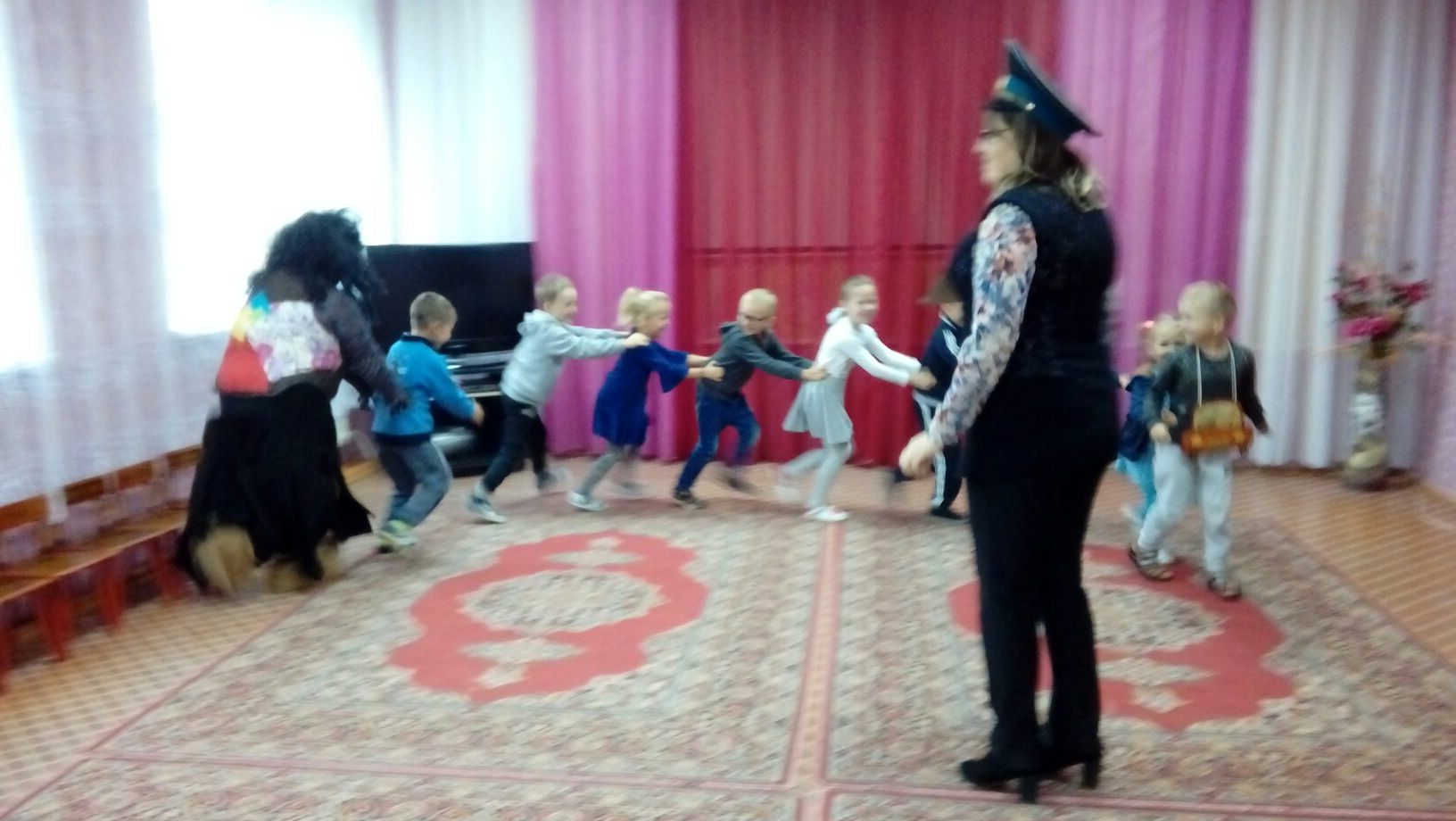 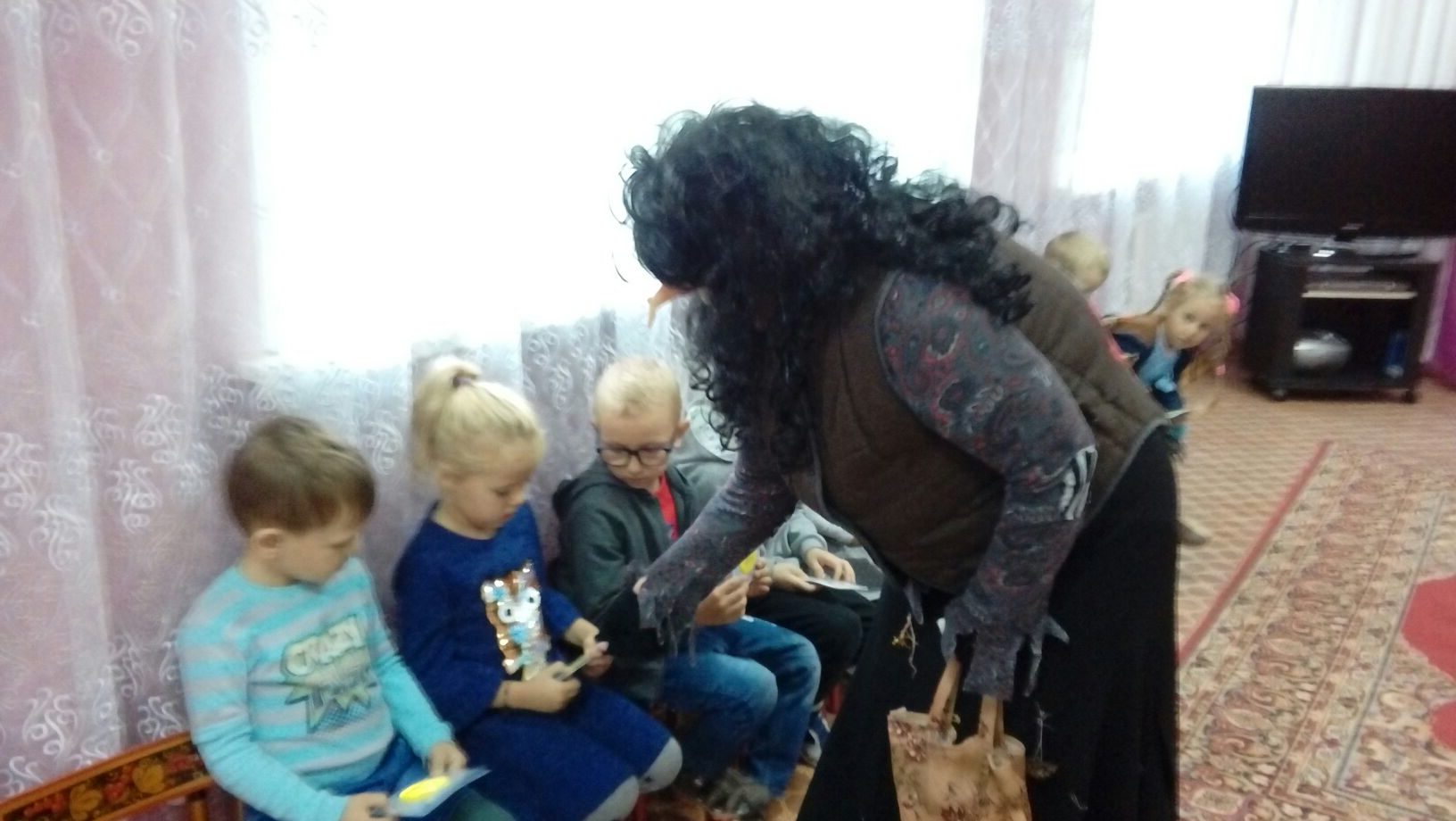 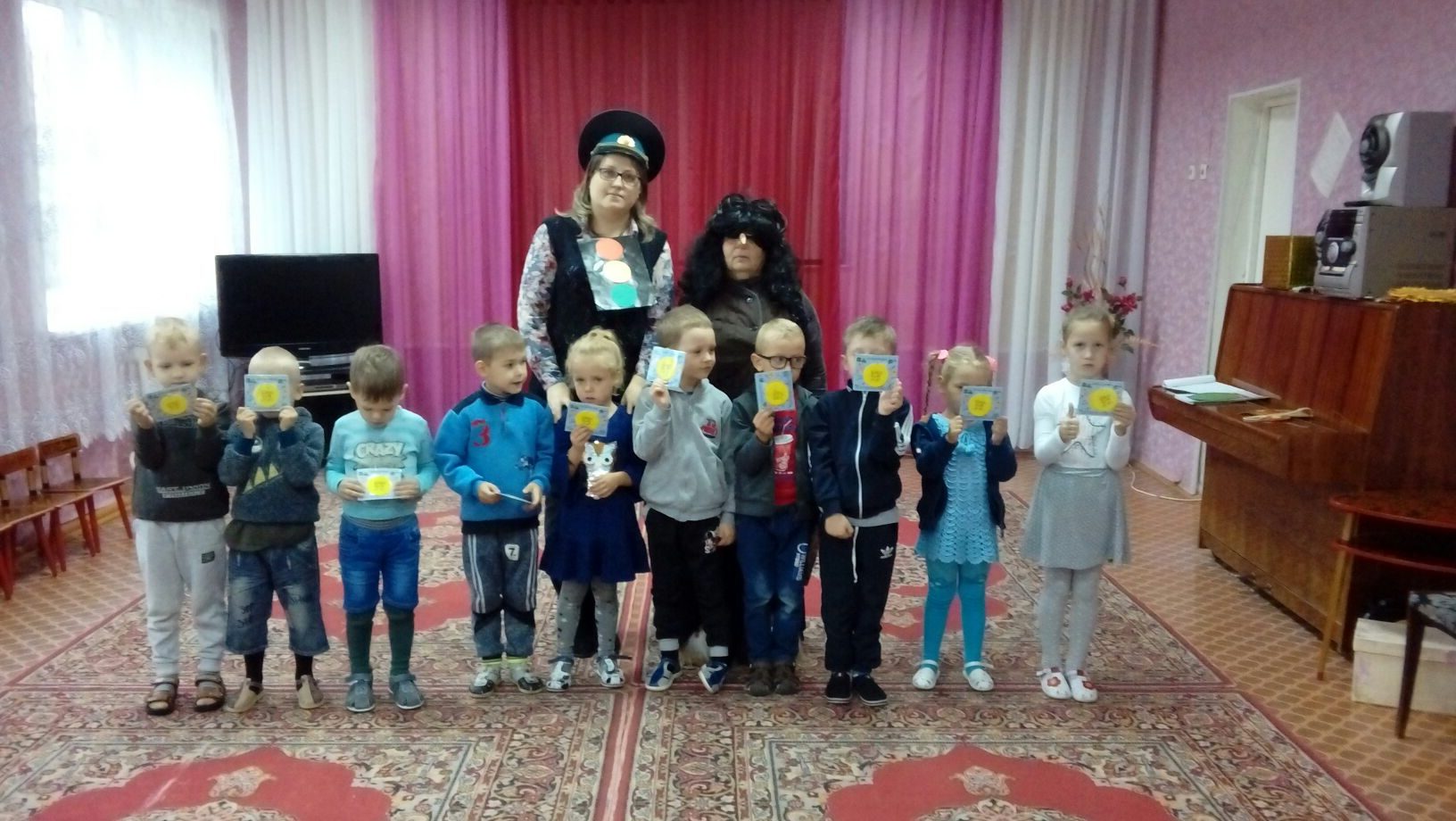 